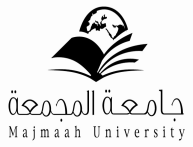 الكلية : نموذج تبديل مواعيد المراقباتأتعهد أنا / ..........................................................................................بأن أقوم بالمراقبة على الامتحان :عن يوم : ......................             الموافق        /         / 1434هـالوقت : صباحًا ( 8 – 10 )     ظهرًا ( 10.30 – 12.30)   مساءً ( 1.00 – 3.00 )توقيع الطرف الأول :................................................بدلاً من : ............................................................................................على أن يقوم هو بالمراقبة بدلاً مني :عن يوم : ........................                                   الموافق       /            / 1434هـالوقت : صباحًا ( 8 – 10 ) ظهرًا ( 10.30 – 12.30)       مساءً ( 1.00 – 3.00 )توقيع الطرف الثاني :................................................رئيس لجنة الكونترول